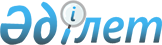 О внесении изменений в решение Алгинского районного маслихата от 23 декабря 2022 года № 246 "Об утверждении Алгинского районного бюджета на 2023-2025 годы"Решение Алгинского районного маслихата Актюбинской области от 14 июля 2023 года № 43
      РЕШИЛ:
      1. Внести в решение Алгинского районного маслихата "Об утверждении Алгинского районного бюджета на 2023-2025 годы" от 23 декабря 2022 года № 246 следующие изменения:
      пункт 1 изложить в новой редакции:
      "1. Утвердить Алгинский районный бюджет на 2023-2025 годы согласно приложениям 1, 2 и 3, в том числе на 2023 год в следующих объемах:
      1) доходы - 12 547 107,5 тысяч тенге:
      налоговые поступления – 2 819 885 тысяч тенге;
      неналоговые поступления - 103 020 тысяч тенге;
      поступления от продажи основного капитала – 5 957 тысяч тенге;
      поступления трансфертов – 9 618 245,5 тысяч тенге;
      2) затраты - 12 675 886,5 тысяч тенге;
      3) чистое бюджетное кредитование – -57 623 тысяч тенге:
      бюджетные кредиты – 85 191 тысяч тенге;
      погашение бюджетных кредитов - 142 814 тысяч тенге;
      4) сальдо по операциям с финансовыми активами – 102 000 тысяч тенге:
      приобретение финансовых активов - 102 000 тысяч тенге;
      поступления от продажи финансовых активов государства – 0 тенге;
      5) дефицит (профицит) бюджета - - 173 156 тысяч тенге;
      6) финансирование дефицита (использование профицита) бюджета – 173 156 тенге:
      поступление займов – 85 191 тысяч тенге;
      погашение займов – 142 814,6 тысяч тенге;
      используемые остатки бюджетных средств – 230 779,6 тенге.";
      пункт 6 изложить в новой редакции:
      "6. Учесть в районном бюджете на 2023 год поступление кредитов из республиканского и областного бюджетов:
      1) на реализацию мер социальной поддержки специалистов;
      2) на проведение капитального ремонта общего имущества объектов кондоминиумов.
      Распределение указанных сумм кредитов определяется на основании постановления акимата района.";
      приложение 1 к указанному решению изложить в новой редакции согласно приложению к настоящему решению.
      2. Настоящее решение вводится в действие с 1 января 2023 года. Алгинский районный бюджет на 2023 год
					© 2012. РГП на ПХВ «Институт законодательства и правовой информации Республики Казахстан» Министерства юстиции Республики Казахстан
				
      Председатель Алгинского районного маслихата 

М. Тулеуов
Приложение к решению Алгинского районного маслихата от 14 июля 2023 года № 43Приложение 1 к решению Алгинского районного маслихата от 23 декабря 2022 года № 246
Категория
Категория
Категория
Категория
Сумма (тысяч тенге)
Класс
Класс
Класс
Сумма (тысяч тенге)
Подкласс
Подкласс
Сумма (тысяч тенге)
Наименование
Сумма (тысяч тенге)
1
2
3
4
5
I. Доходы
12 547 107,5
1
Налоговые поступления
2 819 885
01
Подоходный налог
984 312
1
Корпоративный подоходный налог
220 000
2
Индивидуальный подоходный налог
764 312
03
Социальный налог
569 912
1
Социальный налог
569 912
04
Налоги на собственность
204 320
1
Налоги на имущество
204 320
05
Внутренние налоги на товары, работы и услуги
1 047 621
2
Акцизы
1 029 856
4
Сборы за ведение предпринимательской и профессиональной деятельности
17 765
07
Прочие налоги
300
1
Прочие налоги
300
08
Обязательные платежи, взимаемые за совершение юридически значимых действий и (или) выдачу документов уполномоченными на то государственными органами или должностными лицами
13 420
1
Государственная пошлина
13 420
2
Неналоговые поступления
103 020
01
Доходы от государственной собственности
11 724
5
Доходы от аренды имущества, находящегося в государственной собственности
11 350
7
Вознаграждения по кредитам, выданным из государственного бюджета
374
06
Прочие неналоговые поступления
91 296
1
Прочие неналоговые поступления
91 296
3
Поступления от продажи основного капитала
5 957
01
Продажа государственного имущества, закрепленного за государственными учреждениями
5 957
1
Продажа государственного имущества, закрепленного за государственными учреждениями
5 957
4
Поступления трансфертов
9 618 245,5
01
Трансферты из нижестоящих органов государственного управления
354,5
3
Трансферты из бюджетов городов районного значения, сел, поселков, сельских округов
354,5
02
Трансферты из вышестоящих органов государственного управления
9 617 891
2
Трансферты из областного бюджета
9 617 891
Функциональная группа
Функциональная группа
Функциональная группа
Функциональная группа
Функциональная группа
Сумма (тысяч тенге)
Функциональная подгруппа
Функциональная подгруппа
Функциональная подгруппа
Функциональная подгруппа
Сумма (тысяч тенге)
Администратор бюджетных программ
Администратор бюджетных программ
Администратор бюджетных программ
Сумма (тысяч тенге)
Программа
Программа
Сумма (тысяч тенге)
Наименование
Сумма (тысяч тенге)
1
2
3
4
5
6
II. Затраты
12 675 886,5
01
Государственные услуги общего характера
2 331 311,7
1
Представительные, исполнительные и другие органы, выполняющие общие функции государственного управления
466 006,7
112
Аппарат маслихата района (города областного значения)
48 008
001
Услуги по обеспечению деятельности маслихата района (города областного значения)
44 787
003
Капитальные расходы государственного органа
685
005
Повышение эффективности деятельности депутатов маслихатов
2 536
122
Аппарат акима района (города областного значения)
417 998,7
001
Услуги по обеспечению деятельности акима района (города областного значения)
183 386
003
Капитальные расходы государственного органа
83 368
113
Целевые текущие трансферты нижестоящим бюджетам
151 245,2
2
Финансовая деятельность
46 451,9
452
Отдел финансов района (города областного значения)
46 451,9
001
Услуги по реализации государственной политики в области исполнения бюджета и управления коммунальной собственностью района (города областного значения)
43 501
003
Проведение оценки имущества в целях налогообложения
1 750,9
010
Приватизация, управление коммунальным имуществом, постприватизационная деятельность и регулирование споров, связанных с этим
1 200
5
Планирование и статистическая деятельность
32 242
453
Отдел экономики и бюджетного планирования района (города областного значения)
32 242
001
Услуги по реализации государственной политики в области формирования и развития экономической политики, системы государственного планирования
30 889
004
Капитальные расходы государственного органа
1 353
9
Прочие государственные услуги общего характера
1 786 611,1
458
Отдел жилищно-коммунального хозяйства, пассажирского транспорта и автомобильных дорог района (города областного значения)
1 786 611,1
001
Услуги по реализации государственной политики на местном уровне в области жилищно-коммунального хозяйства, пассажирского транспорта и автомобильных дорог
29 432
013
Капитальные расходы государственного органа
1 013
113
Целевые текущие трансферты нижестоящим бюджетам
1 756 166,1
02
Оборона
93 255
1
Военные нужды
8 216
122
Аппарат акима района (города областного значения)
8 216
005
Мероприятия в рамках исполнения всеобщей воинской обязанности
8 216
2
Организация работы по чрезвычайным ситуациям
85 039
122
Аппарат акима района (города областного значения)
85 039
006
Предупреждение и ликвидация чрезвычайных ситуаций масштаба района (города областного значения)
10 757
007
Мероприятия по профилактике и тушению степных пожаров районного (городского) масштаба, а также пожаров в населенных пунктах, в которых не созданы органы государственной противопожарной службы
74 282
03
Общественный порядок и безопасность
1 500
9
Прочие услуги в области общественного порядка и безопасности
1 500
458
Отдел жилищно-коммунального хозяйства, пассажирского транспорта и автомобильных дорог района (города областного значения)
1 500
021
Обеспечение безопасности дорожного движения в населенных пунктах
1 500
06
Социальная помощь и социальное обеспечение
1 439 355
1
Социальное обеспечение
137 292
451
Отдел занятости и социальных программ района (города областного значения)
137 292
005
Государственная адресная социальная помощь
137 292
2
Социальная помощь
1 213 357
451
Отдел занятости и социальных программ района (города областного значения)
1 213 357
002
Программа занятости
714 213
004
Оказание социальной помощи на приобретение топлива специалистам здравоохранения, образования, социального обеспечения, культуры, спорта и ветеринарии в сельской местности в соответствии с законодательством Республики Казахстан
9 832
006
Оказание жилищной помощи
3 837
007
Социальная помощь отдельным категориям нуждающихся граждан по решениям местных представительных органов
141 816
014
Оказание социальной помощи нуждающимся гражданам на дому
26 213
015
Территориальные центры социального обслуживания пенсионеров и лиц с инвалидностью
41 876
017
Обеспечение нуждающихся лиц с инвалидностью протезно-ортопедическими, сурдотехническими и тифлотехническими средствами, специальными средствами передвижения, обязательными гигиеническими средствами, а также предоставление услуг санаторно-курортного лечения, специалиста жестового языка, индивидуальных помощников в соответствии с индивидуальной программой реабилитации лица с инвалидностью
224 540
023
Обеспечение деятельности центров занятости населения
51 030
9
Прочие услуги в области социальной помощи и социального обеспечения
88 706
451
Отдел занятости и социальных программ района (города областного значения)
88 706
001
Услуги по реализации государственной политики на местном уровне в области обеспечения занятости и реализации социальных программ для населения
31 358
011
Оплата услуг по зачислению, выплате и доставке пособий и других социальных выплат
2 500
021
Капитальные расходы государственного органа
600
054
Размещение государственного социального заказа в неправительственных организациях
54 248
07
Жилищно-коммунальное хозяйство
4 340 622
1
Жилищное хозяйство
1 158 751
458
Отдел жилищно-коммунального хозяйства, пассажирского транспорта и автомобильных дорог района (города областного значения)
17 600
003
Организация сохранения государственного жилищного фонда
4 000
004
Обеспечение жильем отдельных категорий граждан
8 000
031
Изготовление технических паспортов на объекты кондоминиумов
5 600
466
Отдел архитектуры, градостроительства и строительства района (города областного значения)
1 141 151
003
Проектирование и (или) строительство, реконструкция жилья коммунального жилищного фонда
277 053
004
Проектирование, развитие и (или) обустройство инженерно-коммуникационной инфраструктуры
758 498
098
Приобретение жилья коммунального жилищного фонда
105 600
2
Коммунальное хозяйство
3 171 921
458
Отдел жилищно-коммунального хозяйства, пассажирского транспорта и автомобильных дорог района (города областного значения)
1 128 917
012
Функционирование системы водоснабжения и водоотведения
137 401
027
Организация эксплуатации сетей газификации, находящихся в коммунальной собственности районов (городов областного значения)
20 000
028
Развитие коммунального хозяйства
95 100
029
Развитие системы водоснабжения и водоотведения
876 416
466
Отдел архитектуры, градостроительства и строительства района (города областного значения)
2 043 004
058
Развитие системы водоснабжения и водоотведения в сельских населенных пунктах
2 043 004
3
Благоустройство населенных пунктов
9 950
458
Отдел жилищно-коммунального хозяйства, пассажирского транспорта и автомобильных дорог района (города областного значения)
9 950
018
Благоустройство и озеленение населенных пунктов
9 950
08
Культура, спорт, туризм и информационное пространство
893 507
1
Деятельность в области культуры
561 215
457
Отдел культуры, развития языков, физической культуры и спорта района (города областного значения)
279 749
003
Поддержка культурно-досуговой работы
279 749
466
Отдел архитектуры, градостроительства и строительства района (города областного значения)
281 466
011
Развитие объектов культуры
281 466
2
Спорт
41 200
457
Отдел культуры, развития языков, физической культуры и спорта района (города областного значения)
22 100
009
Проведение спортивных соревнований на районном (города областного значения) уровне
14 000
010
Подготовка и участие членов сборных команд района (города областного значения) по различным видам спорта на областных спортивных соревнованиях
8 100
466
Отдел архитектуры, градостроительства и строительства района (города областного значения)
19 100
008
Развитие объектов спорта
19 100
3
Информационное пространство
121 741
456
Отдел внутренней политики района (города областного значения)
12 000
002
Услуги по проведению государственной информационной политики
12 000
457
Отдел культуры, развития языков, физической культуры и спорта района (города областного значения)
109 741
006
Функционирование районных (городских) библиотек
108 841
007
Развитие государственного языка и других языков народа Казахстан
900
9
Прочие услуги по организации культуры, спорта, туризма и информационного пространства
169 351
456
Отдел внутренней политики района (города областного значения)
79 230
001
Услуги по реализации государственной политики на местном уровне в области информации, укрепления государственности и формирования социального оптимизма граждан
27 055
003
Реализация мероприятий в сфере молодежной политики
48 554
032
Капитальные расходы подведомственных государственных учреждений и организаций
3 621
457
Отдел культуры, развития языков, физической культуры и спорта района (города областного значения)
90 121
001
Услуги по реализации государственной политики на местном уровне в области культуры, развития языков, физической культуры и спорта
25 241
032
Капитальные расходы подведомственных государственных учреждений и организаций
64 880
10
Сельское, водное, лесное, рыбное хозяйство, особо охраняемые природные территории, охрана окружающей среды и животного мира, земельные отношения
122 580
1
Сельское хозяйство
42 857
466
Отдел архитектуры, градостроительства и строительства района (города областного значения)
42 857
010
Развитие объектов сельского хозяйства
42 857
9
Прочие услуги в области сельского, водного, лесного, рыбного хозяйства, охраны окружающей среды и земельных отношений
79 723
453
Отдел экономики и бюджетного планирования района (города областного значения)
20 849
099
Реализация мер по оказанию социальной поддержки специалистов
20 849
458
Отдел жилищно-коммунального хозяйства, пассажирского транспорта и автомобильных дорог района (города областного значения)
2 584
056
Строительство приютов, пунктов временного содержания для животных
2 584
806
Отдел сельского хозяйства, земельных отношений и предпринимательства района (города областного значения)
56 290
001
Услуги по реализации государственной политики на местном уровне в области развития сельского хозяйства, земельных отношений и предпринимательства
56 290
11
Промышленность, архитектурная, градостроительная и строительная деятельность
91 369
2
Архитектурная, градостроительная и строительная деятельность
91 369
466
Отдел архитектуры, градостроительства и строительства района (города областного значения)
91 369
001
Услуги по реализации государственной политики в области строительства, улучшения архитектурного облика городов, районов и населенных пунктов области и обеспечению рационального и эффективного градостроительного освоения территории района (города областного значения)
40 792
013
Разработка схем градостроительного развития территории района, генеральных планов городов районного (областного) значения, поселков и иных сельских населенных пунктов
49 324
015
Капитальные расходы государственного органа
1 253
12
Транспорт и коммуникации
2 138 479,9
1
Автомобильный транспорт
2 138 479,9
458
Отдел жилищно-коммунального хозяйства, пассажирского транспорта и автомобильных дорог района (города областного значения)
2 138 479,9
022
Развитие транспортной инфраструктуры
172 480,9
023
Обеспечение функционирования автомобильных дорог
83 693
045
Капитальный и средний ремонт автомобильных дорог районного значения и улиц населенных пунктов
4 700
051
Реализация приоритетных проектов транспортной инфраструктуры
1 877 606
13
Прочие
372 872
3
Поддержка предпринимательской деятельности и защита конкуренции
1 000
806
Отдел сельского хозяйства, земельных отношений и предпринимательства района (города областного значения)
1 000
012
Поддержка предпринимательской деятельности
1 000
9
Прочие
371 872
452
Отдел финансов района (города областного значения)
45 016
012
Резерв местного исполнительного органа района (города областного значения)
45 016
457
Отдел культуры, развития языков, физической культуры и спорта района (города областного значения)
264 047
052
Реализация мероприятий по социальной и инженерной инфраструктуре в сельских населенных пунктах в рамках проекта "Ауыл-Ел бесігі"
264 047
466
Отдел архитектуры, градостроительства и строительства района (города областного значения)
62 809
026
Развитие индустриальной инфраструктуры в рамках национального проекта по развитию предпринимательства на 2021 – 2025 годы
44 519
079
Развитие социальной и инженерной инфраструктуры в сельских населенных пунктах в рамках проекта "Ауыл-Ел бесігі"
18 290
14
Обслуживание долга
73 041
1
Обслуживание долга
73 041
452
Отдел финансов района (города областного значения)
73 041
013
Обслуживание долга местных исполнительных органов по выплате вознаграждений и иных платежей по займам из областного бюджета
73 041
15
Трансферты
777 993,9
1
Трансферты
777 993,9
452
Отдел финансов района (города областного значения)
777 993,9
006
Возврат неиспользованных (недоиспользованных) целевых трансфертов
159,4
016
Возврат, использованных не по целевому назначению целевых трансфертов
26 000
024
Целевые текущие трансферты из нижестоящего бюджета на компенсацию потерь вышестоящего бюджета в связи с изменением законодательства
1 742
038
Субвенции
645 564
054
Возврат сумм неиспользованных (недоиспользованных) целевых трансфертов, выделенных из республиканского бюджета за счет целевого трансферта из Национального фонда Республики Казахстан
104 528,5
III.Чистое бюджетное кредитование
-57 623
Бюджетные кредиты
85 191
7
Жилищно-коммунальное хозяйство
38 616
1
Жилищное хозяйство
38 616
458
Отдел жилищно-коммунального хозяйства, пассажирского транспорта и автомобильных дорог района (города областного значения)
38 616
081
Бюджетные кредиты для реализации мер социальной поддержки специалистов
38 616
10
Сельское, водное, лесное, рыбное хозяйство, особо охраняемые природные территории, охрана окружающей среды и животного мира, земельные отношения
46 575
9
Прочие услуги в области сельского, водного, лесного, рыбного хозяйства, охраны окружающей среды и земельных отношений
46 575
453
Отдел экономики и бюджетного планирования района (города областного значения)
46 575
006
Бюджетные кредиты для реализации мер социальной поддержки специалистов
46 575
Категория
Категория
Категория
Категория
Сумма (тысяч тенге)
Класс
Класс
Класс
Сумма (тысяч тенге)
Подкласс
Подкласс
Сумма (тысяч тенге)
Наименование
Сумма (тысяч тенге)
1
2
3
4
5
5
Погашение бюджетных кредитов
142 814
01
Погашение бюджетных кредитов
142 814
1
Погашение бюджетных кредитов, выданных из государственного бюджета
142 814
Функциональная группа
Функциональная группа
Функциональная группа
Функциональная группа
Функциональная группа
Сумма (тысяч тенге)
Функциональная подгруппа
Функциональная подгруппа
Функциональная подгруппа
Функциональная подгруппа
Сумма (тысяч тенге)
Администратор бюджетных программ
Администратор бюджетных программ
Администратор бюджетных программ
Сумма (тысяч тенге)
Программа
Программа
Сумма (тысяч тенге)
Наименование
Сумма (тысяч тенге)
1
2
3
4
5
6
IV. Сальдо по операциям с финансовыми активами
102 000
Приобретение финансовых активов
102 000
13
Прочие
102 000
9
Прочие
102 000
452
Отдел финансов района (города областного значения)
102 000
014
Формирование или увеличение уставного капитала юридических лиц
102 000
V. Дефицит (профицит) бюджета
-173 156
VI. Финансирование дефицита (использование профицита) бюджета
173 156
Категория
Категория
Категория
Категория
Сумма (тысяч тенге)
Класс
Класс
Класс
Сумма (тысяч тенге)
Подкласс
Подкласс
Сумма (тысяч тенге)
Наименование
Сумма (тысяч тенге)
1
2
3
4
5
7
Поступления займов
85 191
01
Внутренние государственные займы
85 191
2
Договоры займа
85 191
Функциональная группа
Функциональная группа
Функциональная группа
Функциональная группа
Функциональная группа
Сумма (тысяч тенге)
Функциональная подгруппа
Функциональная подгруппа
Функциональная подгруппа
Функциональная подгруппа
Сумма (тысяч тенге)
Администратор бюджетных программ
Администратор бюджетных программ
Администратор бюджетных программ
Сумма (тысяч тенге)
Программа
Программа
Сумма (тысяч тенге)
Наименование
Сумма (тысяч тенге)
1
2
3
4
5
6
16
Погашение займов
142 814,6
1
Погашение займов
142 814,6
452
Отдел финансов района (города областного значения)
142 814,6
008
Погашение долга местного исполнительного органа перед вышестоящим бюджетом
142 814
021
Возврат неиспользованных бюджетных кредитов, выданных из местного бюджета
0,6
Категория
Категория
Категория
Категория
Сумма (тысяч тенге)
Класс
Класс
Класс
Сумма (тысяч тенге)
Подкласс
Подкласс
Сумма (тысяч тенге)
Наименование
Сумма (тысяч тенге)
1
2
3
4
5
8
Используемые остатки бюджетных средств
230 779,6
01
Остатки бюджетных средств
230 779,6
1
Свободные остатки бюджетных средств
230 779,6